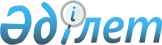 "Қазақстан Республикасы Президентінің 2001 жылғы 29 қаңтардағы N 543 Жарлығына өзгерiстер мен толықтырулар енгiзу туралы" Қазақстан Республикасының Президентi Жарлығының жобасы туралыҚазақстан Республикасы Үкіметінің қаулысы. 2003 жылғы 17 қаңтар N 38      Қазақстан Республикасының Үкiметi қаулы етеді: 

      "Қазақстан Республикасы Президентiнiң 2001 жылғы 29 қаңтардағы N 543 Жарлығына өзгерiстер мен толықтырулар енгізу туралы" Қазақстан Республикасының Президентi Жарлығының жобасы Қазақстан Республикасы Президентiнің қарауына енгізiлсiн.       Қазақстан Республикасының 

      Премьер-Министрі  Қазақстан Республикасы Президентінің Жарлығы  Қазақстан Республикасы Президентінің 2001 жылғы 29 қаңтардағы N 543 Жарлығына өзгерiстер мен толықтырулар eнгізу туралы       "Бюджет жүйесi туралы" Қазақстан Республикасының 1999 жылғы 1 сәуiрдегi Заңына сәйкес және Қазақстан Республикасы Ұлттық қорының қаражатын пайдалануды бақылауды күшейту мақсатында ҚАУЛЫ ЕТЕМIН: 

      1. Қазақстан Pecпубликасы Президентiнiң "Қазақстан Республикасы Ұлттық қорының кейбiр мәселелерi туралы" 2001 жылғы 29 қаңтардағы N 543 Жарлығына (Қазақстан Республикасының ПҮАЖ-ы, 2001 ж., N 4-5, 42-құжат) мынадай өзгерiстер мен толықтырулар енгізiлсiн: 

      жоғарыда аталған Жарлықпен бекiтiлген Қазақстан Республикасының Ұлттық қорын қалыптастыру және пайдалану ережесінде: 

      6-тармақтың екінші aбзацы мынадай редакцияда жазылсын: 

      "корпоративтік табыс салығы"; 

      8-тармақ алынып тасталсын; 

      10-тармақтың 1) тармақшасы "осы Ереженің" деген сөздердің алдынан "бюджет заңдарына сәйкес" деген сөздермен толықтырылсын; 

      мынадай мазмұндағы 12-1-тармақпен толықтырылсын: 

      "12-1. Қорды республикалық және жергілiктi бюджеттердің шығындарын өтеуге пайдалану Қорды басқару жөніндегi кеңестің шешiмi бойынша жүргiзiледi."; 

      22-тармақта: 

      7) тармақша мынадай редакцияда жазылсын: 

      "7) Қазақстан Республикасы Премьер-Министрінің бiріншi орынбасары;"; 

      мынадай мазмұндағы 8-1) тармақшамен толықтырылсын: 

      "8-1) Қазақстан Республикасының Экономика және бюджеттік жоспарлау министрі;". 

      2. Осы Жарлық қол қойылған күнінен бастап күшіне енеді.       Қазақстан Республикасының 

      Президенті 
					© 2012. Қазақстан Республикасы Әділет министрлігінің «Қазақстан Республикасының Заңнама және құқықтық ақпарат институты» ШЖҚ РМК
				